MEETING OF THE OGS EXCO – 11/11/12FINANCE The Finance Sec will provide an income and expense account to the house at the next meeting. Decision has been taken to have the OGS UK account rendered from the inception of these current executives only.The Finance Sec is contemplating stepping down and handing over the accounts totally to any interested OGS member as he is concerned he might not have the time to devote to serving due to other personal commitments. Social Sec advised against such a move, stating that other members like Lanre Peters are willing to render necessary assistance from time to time.FOUNDERS DAY & OGS UK 10th YEAR ANNIVERSARYExecutive to propose £200 contribution from members towards next year’s Founders Day and 10th Anniversary of OGS UK. Members to start their contributions nowMembers who are able to make this payment will be entitled to 1 admission ticket (single admission or couple?)North West venue preferred but exact venue to be decidedVenue to be suitable for combined church service and partyPastors Oke and Omasan to officiate.First lady to assist in searching for suitable venues£60 per member, £80 per couple at the gate (EXCO to be silent on this)June 29th proposedOGS UK EXCO OBJECTIVESPresident to read out current EXCO ‘s objectives at the next OGS UK general meetingOGS UK WEBSITEThe Sec Gen reported that committee set up to look into the design and development of our website are still deliberating and have not really arrived at any decisions.EXCO, concerned there may not be any update to give to members at the next general meeting which is only 2 weeks away and have directed the Sec Gen to look into getting another quote to that already obtained and for the EXCO to make a prompt decision to award the project GENERAL President to address the house at the start of the meeting on members conducts at meetings. There is a need for all to comport ourselves, treat one another with respect and not interrupt others when they are speakingThe Social Secretary will be attending the ROGA event on Friday the 16th November. OGS UK has agreed to reimburse the Social Sec.h be silent on this)
o a will be entitled to a ticket DayPresent: Dr Segun Bamgbose, Lai Fafowora, Afolabi Leigh, Thomas Ojo.Apologies: Akin Oguntuga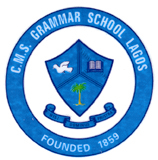 